П О С Т А Н О В Л Е Н И ЕГЛАВЫ МУНИЦИПАЛЬНОГО ОБРАЗОВАНИЯ«ТИМИРЯЗЕВСКОЕ СЕЛЬСКОЕ ПОСЕЛЕНИЕ»30.10.2019 г.                                                                                     		№102«О внесении изменений в постановление главы МО «Тимирязевское сельское поселение» «Об утверждении муниципальной программы Укрепление правопорядка, профилактика правонарушений и усиление борьбы с преступностью в Тимирязевском сельском поселении Майкопского района Республики Адыгея на 2017-2019 годы» от 02.06.2017 г. №28.В целях создания условий для снижения роста преступлений и правонарушений на территории Тимирязевского сельского поселения Майкопского района Республики Адыгея, руководствуясь статьями 16, 35 Федерального закона от 6 октября 2003 года N 131-ФЗ "Об общих принципах организации местного самоуправления в Российской Федерации", Уставом Тимирязевского сельского поселения Майкопского района Республики Адыгея П О С Т А Н О В Л Я Ю:1. Внести в постановление главы МО «Тимирязевское сельское поселение» №28 от 02.06.2017 года «Об утверждении муниципальной программы Укрепление правопорядка, профилактика правонарушений и усиление борьбы с преступностью в Тимирязевском сельском поселении Майкопского района Республики Адыгея на 2017-2019 годы» следующие изменения и дополнения:1.1. В тексте Программы слова «2017-2019 годы» заменить на «2020-2022 годы».2. Опубликовать настоящее постановление на официальном сайте Администрации МО «Тимирязевское сельское поселение» в информационно-телекоммуникационной сети «Интернет».3.  Контроль за исполнение данного распоряжения оставляю за собой.     4.  Настоящее постановление вступает в силу со дня его обнародования.Глава муниципального образования                                                     Н.А. Дельновподготовил:Главный специалист по правовым вопросам 						              С.Н. РатуевПриложение 1 к постановлению главы администрации МО «Тимирязевское сельское поселение»от «30» октября 2019    г. №___НОВАЯ РЕДАКЦИЯ Муниципальная программа«Укрепление правопорядка, профилактика правонарушений и усиление борьбы с преступностью в Тимирязевском  сельском поселении  на  2020-2022 годы»РАЗДЕЛ I. Содержание проблемы и обоснованиенеобходимости ее решения программными методами	В целях формирования на территории Тимирязевского сельского поселения   системы профилактики правонарушений и отработка более четкого, конструктивного механизма взаимодействия всех уровней муниципальной власти, органов и предприятий, расположенных на территории  сельского поселения  в вопросах профилактики правонарушений возникла необходимость разработки и принятия муниципальной   программы  «Укрепление правопорядка, профилактика правонарушений и усиление борьбы с преступностью в Тимирязевском сельском поселении Майкопского района Республики Адыгея   на 2020-2022 годы», которая позволит реализовать комплекс объединенных единым замыслом адекватных мер по локализации причин и условий, способствующих совершению правонарушений, воздействию на граждан в направлении формирования их законопослушного поведения и правового воспитания,  профилактики правонарушений. В МО «Тимирязевское сельское поселение» ведется работа по повышению обеспечения безопасности граждан. Принимаются усилия  по снижению уровня преступности, предупреждению террористической деятельности, проявлений различных форм экстремизма, социальных конфликтов и других правонарушений. Деятельность правоохранительных органов и администрации  МО «Тимирязевское сельское поселение» по обеспечению общественного порядка и борьбе с преступностью позволила стабилизировать уровень безопасности населения в целом.	Предотвращение криминальной обстановки в подростковой среде требует повышения эффективности мер, направленных на усиление социальной профилактики правонарушений несовершеннолетних. В этой связи особое значение отводится профилактической работе, проводимой среди несовершеннолетних.  Организация спортивной, досуговой работы по месту жительства и учебы несовершеннолетних и молодежи, пропаганда нравственных ценностей и здорового образа жизни должны положительно сказаться на снижении преступлений и иных правонарушений среди  граждан. Несмотря на предпринимаемые меры проблемы безопасности населения  Тимирязевского сельского поселения  должны решаться программными методами. Раздел II. Основные цели и задачи, сроки и этапы реализацииПрограммы, а также целевые индикаторы и показателиОсновной целью Программы является формирование эффективной системы профилактики правонарушений на территории  МО «Тимирязевское сельское поселение».Для достижения поставленной цели реализация мероприятий Программы будет направлена на решение следующих основных задач: -дополнительное усиление мер по обеспечению занятости несовершеннолетних в свободное время в целях недопущения безнадзорности и профилактики правонарушений несовершеннолетних; -совершенствование профилактики преступлений и иных правонарушений среди молодежи; -укрепление системы социальной профилактики правонарушений, направленной, прежде всего, на активизацию борьбы с пьянством, алкоголизмом, наркоманией, преступностью, безнадзорностью, беспризорностью несовершеннолетних, незаконной миграцией;-стабилизация и создание предпосылок для снижения уровня преступности на улицах и в других общественных местах; -выявление и преодоление негативных тенденций, тормозящих устойчивое социальное и культурное развитие Тимирязевского сельского поселения, формирование  позитивных ценностей и установок, направленных на уважение, принятие и понимание богатого многообразия культур народов России, их традиций и этнических ценностей; -вовлечение в предупреждение правонарушений, а также членов общественных организаций; Реализация Программы рассчитана на 3 года, с 2020 по 2022 годы, в течение которого предусматриваются: -усиление системы социальной профилактики правонарушений, направленной, прежде всего, на активизацию борьбы с преступностью, безнадзорностью и беспризорностью несовершеннолетних, пьянством, алкоголизмом, незаконной миграцией; -вовлечение в систему предупреждения правонарушений общественных организаций;-интеграция существующих в Тимирязевском сельском поселении систем обеспечения безопасности и процессов управления ими; -повышение степени безопасности объектов социальной сферы, транспорта, дорожного движения; -создание благоприятной и максимально безопасной для населения обстановки на улицах и в других общественных местах; -снижение возможности возникновения чрезвычайных ситуаций природного, техногенного, экологического и санитарно-эпидемиологического характера; -создание условий для совершенствования деятельности правоохранительных органов.С целью определения эффективности реализации Программы следует использовать целевые показатели (индикаторы) в конкретно измеряемой форме. При этом эффективность Программы будет являться достаточной, если в результате выполнения программных мероприятий по итогам года показатели не превысили прогнозируемых значений, приведенных в приложении № 1 к Программе. В качестве целевых показателей реализации Программы  используются следующие показатели:           -снижение количества зарегистрированных преступлений; -снижение количества преступлений, совершенных несовершеннолетними или при их соучастии, в общем числе зарегистрированных преступлений;-снижение количества преступлений, совершенных несовершеннолетними, обучающимися в государственных образовательных учреждениях среднего профессионального образования, или при их соучастии; -снижение количества зарегистрированных преступлений, совершенных лицами, ранее судимыми, в общем числе зарегистрированных; -снижение количества зарегистрированных преступлений, совершенных лицами в состоянии алкогольного опьянения, в общем числе зарегистрированных преступлений. Раздел III. Система программных мероприятийМероприятия, предлагаемые к реализации и направленные на решение основных задач Программы, с указанием финансовых ресурсов и сроков, необходимых для их реализации, приведены в приложении № 2 к Программе. Ресурсное обеспечение Программы осуществляется за счет средств местного бюджета в объемах, предусмотренных Программой на очередной финансовый год. Раздел IV. Механизм реализации программы, организацияуправления Программой и контроль за ходом ее реализации	Контроль за исполнением программных мероприятий осуществляется Главой Тимирязевского сельского поселения или Заместителем главы администрации.	Ответственными за выполнение мероприятий Программы в установленные сроки являются исполнители Программы.	Ответственность за реализацию Программы и обеспечение достижения значений количественных и качественных показателей эффективности реализации Программы несет заказчик Программы.	Оперативное управление и информационно – методическое управление Программой осуществляет администрация Тимирязевского сельского поселения.	Заказчик Программы с учетом выделяемых на ее исполнение финансовых средств бюджета сельского поселения ежегодно уточняет  целевые  показатели затрат на мероприятия, контролирует их реализацию.	В ходе реализации Программы отдельные ее мероприятия в установленном порядке могут уточняться, а объемы финансирования корректироваться с учетом утвержденных расходов бюджета сельского поселения.	При отсутствии финансирования мероприятий Программы заказчик и исполнители вносят предложения об изменении сроков их реализации либо о снятии их с контроляРаздел V. Оценка эффективности социально-экономических  и экологических последствий от реализации Программы.Реализация Программы в силу ее специфики и ярко выраженного социально профилактического характера окажет значительное влияние на стабильность общества, качество жизни населения, демографические показатели на протяжении длительного времени, состояние защищенности граждан и общества от преступных посягательств, а также обеспечит дальнейшее совершенствование форм и методов организации профилактики правонарушений. Выполнение профилактических мероприятий Программы обеспечит формирование позитивных моральных и нравственных ценностей, определяющих отрицательное отношение к потреблению алкоголя, выбор здорового образа жизни подростками и молодежью. Увеличится доля несовершеннолетних группы риска, занимающихся физической культурой и спортом. Реальную эффективность реализации Программы позволит оценить результат проведения мониторинга общественного мнения об отношении населения о работе органов внутренних дел. К числу ожидаемых показателей эффективности и результативности Программы по группе социально значимых результатов относятся следующие показатели: -снижение социальной напряженности в обществе, обусловленной снижением уровня преступности на улицах и в общественных местах; -создание дополнительных условий для вовлечения несовершеннолетних группы риска в работу кружков и спортивных секций. Раздел VI. Методика оценки эффективности   ПрограммыМетодика ориентирована на повышение эффективности использования ресурсов, направляемых на финансирование мероприятий по созданию предпосылок для снижения уровня преступности на улицах и в других общественных местах в Тимирязевском сельском поселении.II. Система показателей оценки эффективности Программы2.1. В основе оценки эффективности Программы лежит система, включающая две группы показателей, характеризующих эффективность Программы:I группа показателей – ключевые показатели;II группа показателей – бюджетная эффективность Программы.2.2. -я группа показателей – ключевые показатели.2.2.1. Снижение количества зарегистрированных преступлений в сравнении с базовыми показателями 2016 года (процентов).Расчет показателя осуществляется по следующей формуле:Кзбаз - КзотчП1 =                         х 100, где:      КзбазП1    – снижение количества зарегистрированных преступлений;Кзбаз – количество зарегистрированных преступлений в базовый период;Кзотч – количество зарегистрированных преступлений в отчетный период.2.2.2. Снижение количества преступлений, совершенных несовершеннолетними или при их соучастии, в общем числе зарегистрированных преступлений в сравнении с базовыми показателями 2016 года (процентов). Расчет показателя осуществляется по следующей формуле:Кзбаз – КзотчП2 =                         х 100, где      КзбазП2 – снижение количества преступлений, совершенных несовершеннолетними или при их соучастии, в общем числе зарегистрированных преступлений;Кзбаз – количество зарегистрированных преступлений в базовый период;Кзотч – количество зарегистрированных преступлений в отчетный период.2.2.3. Снижение количества преступлений, совершенных несовершеннолетними, обучающимися в государственных образовательных учреждениях начального профессионального образования, или при их соучастии, в сравнении с базовыми показателями 2016 года (процентов).Расчет показателя осуществляется по следующей формуле:Кзбаз – КзотчП3 =                         х 100, где      КзбазП3 – снижение количества преступлений, совершенных несовершеннолетними, обучающимися в государственных образовательных учреждениях начального профессионального образования, или при их соучастии;Кзбаз – количество зарегистрированных преступлений в базовый период;Кзотч – количество зарегистрированных преступлений в отчетный период.2.2.4. Снижение количества преступлений, совершенных несовершеннолетними, обучающимися в государственных образовательных учреждениях среднего профессионального образования, или при их соучастии, в сравнении с базовыми показателями 2016 года (процентов).Расчет показателя осуществляется по следующей формуле:Кзбаз – КзотчП4 =                         х 100, где      КзбазП4 – снижение количества преступлений, совершенных несовершеннолетними, обучающимися в государственных образовательных учреждениях среднего профессионального образования, или при их соучастии;Кзбаз – количество зарегистрированных преступлений в базовый период;Кзотч – количество зарегистрированных преступлений в отчетный период.2.2.5. Снижение количества зарегистрированных преступлений, совершенных лицами, ранее судимыми, в общем числе зарегистрированных преступлений в сравнении с базовыми показателями 2016 года (процентов).Расчет показателя осуществляется по следующей формуле:Кзбаз – КзотчП5 =                        х 100, где      КзбазП5 – снижение количества зарегистрированных преступлений, совершенных лицами, ранее судимыми, в общем числе зарегистрированных преступлений;Кзбаз – количество зарегистрированных преступлений в базовый период;Кзотч – количество зарегистрированных преступлений в отчетный период.2.2.6. Снижение количества зарегистрированных преступлений, совершенных лицами в состоянии алкогольного опьянения, в общем числе зарегистрированных преступлений в сравнении с базовыми показателями
2016 года (процентов).Расчет показателя осуществляется по следующей формуле:Кзбаз – КзотчП6 =                        х 100, где      КзбазП6 – снижение количества зарегистрированных преступлений, совершенных лицами в состоянии алкогольного опьянения, в общем числе зарегистрированных преступлений;Кзбаз – количество зарегистрированных преступлений в базовый период;Кзотч – количество зарегистрированных преступлений в отчетный период.2.3. II-я группа показателей – бюджетная эффективность Программы. Бюджетная эффективность Программы определяется как степень реализации расходных обязательств и рассчитывается по формуле:   ФфЭбюд =           х 100, где   ФпЭбюд – бюджетная эффективность Программы;Фф – фактическое использование средств;Фп – планируемое использование средств.2.4. Оценка эффективности Программы производится ее разработчиком, Администрацией Тимирязевского сельского поселения, по завершении срока реализации Программы и за период с 2020 по 2022 год включительно.Приложение №1 к муниципальной  целевой программеЦЕЛЕВЫЕ ИНДИКАТОРЫ И ПОКАЗАТЕЛИ муниципальной программы  «Укрепление правопорядка, профилактика правонарушений и усиление борьбы с преступностью в Тимирязевском сельском поселении  Майкопского района  Республики Адыгея на 2020-2022 годы»Приложение №2к муниципальной целевой программе  ПЕРЕЧЕНЬ МЕРОПРИЯТИЙпо реализации муниципальной целевой программы  «Укрепление правопорядка, профилактика правонарушений и усиление борьбы с преступностью в Тимирязевском сельском поселении Майкопского района  Республики Адыгея на 2020-2022 годы»Российская ФедерацияРеспублика Адыгея Администрациямуниципального образования«Тимирязевское сельское поселение»385746, п.Тимирязева,ул.Садовая, 14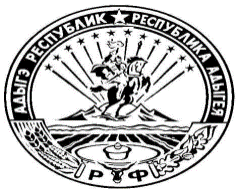 Тел.: 8(87777) 5-64-38Урысые ФедерациерАдыгэ Республик Тимирязевскэ къуадже псэупIэм и гъэсэныгъэ муниципальнэ администрациер385746, п.Тимирязевэ,ур.Садовэр, 14Наименование     
Программы        Муниципальная целевая   программа «Укрепление правопорядка, профилактика правонарушений и усиление   борьбы с преступностью  в  Тимирязевском сельском поселении   на 2020-2022 годы» (далее - Программа)Основание для разработки программы Федеральный закон от 6 октября 2003 года N 131-ФЗ "Об общих принципах организации местного самоуправления в Российской Федерации", Устав МО «Тимирязевское сельское поселение».Заказчик      
Программы        Администрация Тимирязевского сельского поселенияРазработчик      
Программы        Администрация Тимирязевского сельского поселения Цель             
Программы        Создание эффективной системы профилактики правонарушений, укрепление правопорядка и повышение уровня общественной безопасности, снижение уровня алкоголизации среди населения Тимирязевского сельского поселения Задачи Программы Защита жизни и здоровья граждан, их прав и свобод повышение эффективности охраны общественного порядка и обеспечения общественной безопасности; создание условий для снижения роста преступлений и правонарушений на территории  Тимирязевского сельского поселения; выявление и ликвидация причин и условий способствующих распространению алкоголизма, незаконному обороту алкогольной продукции; повышение уровня антитеррористической защиты населения, предотвращение проявлений политического, этнического и религиозного экстремизма; обеспечение экономической безопасности, создание условий для интенсивного экономического развития       
субъектов всех форм собственности, осуществляющих свою деятельность на территории Тимирязевского сельского поселения, объединение усилий органов местного самоуправления сельского поселения, правоохранительных и контролирующих органов в борьбе с преступностью и с целью профилактики правонарушений; привлечение негосударственных организаций, общественных объединений и граждан к участию в укреплении правопорядка Защита жизни и здоровья граждан, их прав и свобод повышение эффективности охраны общественного порядка и обеспечения общественной безопасности; создание условий для снижения роста преступлений и правонарушений на территории  Тимирязевского сельского поселения; выявление и ликвидация причин и условий способствующих распространению алкоголизма, незаконному обороту алкогольной продукции; повышение уровня антитеррористической защиты населения, предотвращение проявлений политического, этнического и религиозного экстремизма; обеспечение экономической безопасности, создание условий для интенсивного экономического развития       
субъектов всех форм собственности, осуществляющих свою деятельность на территории Тимирязевского сельского поселения, объединение усилий органов местного самоуправления сельского поселения, правоохранительных и контролирующих органов в борьбе с преступностью и с целью профилактики правонарушений; привлечение негосударственных организаций, общественных объединений и граждан к участию в укреплении правопорядка Исполнители      
мероприятий      
Программы        Администрация Тимирязевского сельского поселения                                            Исполнители      
мероприятий      
Программы        Дома культурыИсполнители      
мероприятий      
Программы        Библиотеки     Срок реализации  
Программы        2020- 2022 годыОбъем и источники
финансирования   
Программы Объем финансирования Программы за счет средств бюджета МО «Тимирязевское сельское поселение»по мере необходимости при формировании бюджета.Внебюджетные средства.Ожидаемые        
результаты       Снижение уровня преступности, укрепление правопорядка и
общественной безопасности, уменьшение удельного веса   
уличной преступности, предупреждение террористических  
актов и экстремистских проявлений; уменьшение          
количества лиц, употребляющих наркотические средства и 
психотропные вещества; снижение количества             
экономических преступлений; проведение различных       
мероприятий, направленных на совершенствование мер     
профилактики преступлений, в том числе среди ранее     
судимых, несовершеннолетних, состоящих на учете в      
отделениях профилактики правонарушений органов         
внутренних дел                                         Организация      
контроля за      
исполнением      
Программы        Контроль за исполнением Программы осуществляет администрация  МО «Тимирязевское сельское поселение»№ п,пНаименование целевого показателяЦелевые индикаторыЦелевые индикаторыЦелевые индикаторы№ п,пНаименование целевого показателя2020 год2021 год2022 год1.Снижение количества зарегистрированных преступлений снижение показателя количества зарегистрированных преступленийснижение показателя количества зарегистрированных преступленийснижение показателя количества зарегистрированных преступлений2.Снижение количества преступлений, совершенных несовершеннолетними или при их соучастии, в общем числе зарегистрированных преступленийснижение показателя количества преступлений, совершенных несовершеннолетними или при их соучастии, в общем числе зарегистрированных преступленийснижение показателя количества преступлений, совершенных несовершеннолетними или при их соучастии, в общем числе зарегистрированных преступленийснижение показателя количества преступлений, совершенных несовершеннолетними или при их соучастии, в общем числе зарегистрированных преступлений3.Снижение количества преступлений, совершенных несовершеннолетними, обучающимися в государственных образовательных учреждениях среднего профессионального образования, в общем числе зарегистрированных преступленийснижение показателя количества преступлений, совершенных несовершеннолетними, обучающимися в государственных образовательных учреждениях среднего профессионального образования, в общем числе зарегистрированных преступленийснижение показателя количества преступлений, совершенных несовершеннолетними, обучающимися в государственных образовательных учреждениях среднего профессионального образования, в общем числе зарегистрированных преступленийснижение показателя количества преступлений, совершенных несовершеннолетними, обучающимися в государственных образовательных учреждениях среднего профессионального образования, в общем числе зарегистрированных преступлений4.Снижение количества зарегистрированных преступлений, совершенных лицами, ранее судимыми, в общем числе зарегистрированных преступленийснижение показателя количества зарегистрированных преступлений, совершенных лицами, ранее судимыми, в общем числе зарегистрированных преступленийснижение показателя количества зарегистрированных преступлений, совершенных лицами, ранее судимыми, в общем числе зарегистрированных преступленийснижение показателя количества зарегистрированных преступлений, совершенных лицами, ранее судимыми, в общем числе зарегистрированных преступлений5.Снижение количества зарегистрированных преступлений, совершенных лицами в состоянии алкогольного опьянения, в общем числе зарегистрированных преступленийснижение показателя количества зарегистрированных преступлений, совершенных лицами в состоянии алкогольного опьянения, в общем числе зарегистрированных преступленийснижение показателя количества зарегистрированных преступлений, совершенных лицами в состоянии алкогольного опьянения, в общем числе зарегистрированных преступленийснижение показателя количества зарегистрированных преступлений, совершенных лицами в состоянии алкогольного опьянения, в общем числе зарегистрированных преступлений№ п/пНаименование мероприятияНаименование мероприятияОтветственный исполнитель, соисполнители иучастники реализациимероприятийОтветственный исполнитель, соисполнители иучастники реализациимероприятийОтветственный исполнитель, соисполнители иучастники реализациимероприятийОтветственный исполнитель, соисполнители иучастники реализациимероприятийСроки исполнения мероприятийОбъемы финансирования (тыс. руб.)Объемы финансирования (тыс. руб.)Объемы финансирования (тыс. руб.)Объемы финансирования (тыс. руб.)Объемы финансирования (тыс. руб.)Объемы финансирования (тыс. руб.)Источники финансированияИсточники финансирования№ п/пНаименование мероприятияНаименование мероприятияОтветственный исполнитель, соисполнители иучастники реализациимероприятийОтветственный исполнитель, соисполнители иучастники реализациимероприятийОтветственный исполнитель, соисполнители иучастники реализациимероприятийОтветственный исполнитель, соисполнители иучастники реализациимероприятийСроки исполнения мероприятийВсего              В том числе              В том числе              В том числе              В том числе              В том числеИсточники финансированияИсточники финансирования№ п/пНаименование мероприятияНаименование мероприятияОтветственный исполнитель, соисполнители иучастники реализациимероприятийОтветственный исполнитель, соисполнители иучастники реализациимероприятийОтветственный исполнитель, соисполнители иучастники реализациимероприятийОтветственный исполнитель, соисполнители иучастники реализациимероприятийСроки исполнения мероприятийВсего2020год2020год2021 год2022 год2022 годИсточники финансированияИсточники финансирования   1                         2                         23333       4        5        6        6       7       8       8                  9                  91.Нормативно-правовое обеспечение1.Нормативно-правовое обеспечение1.Нормативно-правовое обеспечение1.Нормативно-правовое обеспечение1.Нормативно-правовое обеспечение1.Нормативно-правовое обеспечение1.Нормативно-правовое обеспечение1.Нормативно-правовое обеспечение1.Нормативно-правовое обеспечение1.Нормативно-правовое обеспечение1.Нормативно-правовое обеспечение1.Нормативно-правовое обеспечение1.Нормативно-правовое обеспечение1.Нормативно-правовое обеспечение1.Нормативно-правовое обеспечение1.Нормативно-правовое обеспечение1.1Правовая подготовка специалиста по профилактике правонарушений,  включающая в себя знание Конституции Российской Федерации, уголовного законодательства, законодательства об административных правонарушениях, а также иных нормативных правовых актов, регулирующих вопросы соответствующей сферы деятельностиПравовая подготовка специалиста по профилактике правонарушений,  включающая в себя знание Конституции Российской Федерации, уголовного законодательства, законодательства об административных правонарушениях, а также иных нормативных правовых актов, регулирующих вопросы соответствующей сферы деятельностиАдминистрация  сельского поселения Администрация  сельского поселения Администрация  сельского поселения Администрация  сельского поселения Весь период------Без финансированияБез финансирования2. Профилактика  правонарушений2. Профилактика  правонарушений2. Профилактика  правонарушений2. Профилактика  правонарушений2. Профилактика  правонарушений2. Профилактика  правонарушений2. Профилактика  правонарушений2. Профилактика  правонарушений2. Профилактика  правонарушений2. Профилактика  правонарушений2. Профилактика  правонарушений2. Профилактика  правонарушений2. Профилактика  правонарушений2. Профилактика  правонарушений2. Профилактика  правонарушений2. Профилактика  правонарушений2.1. Профилактика правонарушений  2.1. Профилактика правонарушений  2.1. Профилактика правонарушений  2.1. Профилактика правонарушений  2.1. Профилактика правонарушений  2.1. Профилактика правонарушений  2.1. Профилактика правонарушений  2.1. Профилактика правонарушений  2.1. Профилактика правонарушений  2.1. Профилактика правонарушений  2.1. Профилактика правонарушений  2.1. Профилактика правонарушений  2.1. Профилактика правонарушений  2.1. Профилактика правонарушений  2.1. Профилактика правонарушений  2.1. Профилактика правонарушений  2.1.1Проводить мероприятия по выявлению и устранению причин и условий совершения правонарушений на территории поселенияПроводить мероприятия по выявлению и устранению причин и условий совершения правонарушений на территории поселенияАдминистрация сельскогопоселения  Администрация сельскогопоселения  Администрация сельскогопоселения  Администрация сельскогопоселения  Весь период-------Без финансирования2.2. Профилактика  правонарушений  несовершеннолетних и молодежи2.2. Профилактика  правонарушений  несовершеннолетних и молодежи2.2. Профилактика  правонарушений  несовершеннолетних и молодежи2.2. Профилактика  правонарушений  несовершеннолетних и молодежи2.2. Профилактика  правонарушений  несовершеннолетних и молодежи2.2. Профилактика  правонарушений  несовершеннолетних и молодежи2.2. Профилактика  правонарушений  несовершеннолетних и молодежи2.2. Профилактика  правонарушений  несовершеннолетних и молодежи2.2. Профилактика  правонарушений  несовершеннолетних и молодежи2.2. Профилактика  правонарушений  несовершеннолетних и молодежи2.2. Профилактика  правонарушений  несовершеннолетних и молодежи2.2. Профилактика  правонарушений  несовершеннолетних и молодежи2.2. Профилактика  правонарушений  несовершеннолетних и молодежи2.2. Профилактика  правонарушений  несовершеннолетних и молодежи2.2. Профилактика  правонарушений  несовершеннолетних и молодежи2.2. Профилактика  правонарушений  несовершеннолетних и молодежи2.2.1Выявлять и ставить на учет семьи, находящиеся в социально опасном положенииВыявлять и ставить на учет семьи, находящиеся в социально опасном положенииАдминистрациясельскогопоселения  Администрациясельскогопоселения  Администрациясельскогопоселения  Весь периодВесь период------Без финансированияБез финансирования2.2.2Проводить выездные мероприятия по месту проживания семей, находящихся в социально опасном положении, с целью проведения с ними профилактической работыПроводить выездные мероприятия по месту проживания семей, находящихся в социально опасном положении, с целью проведения с ними профилактической работыАдминистрациясельскогопоселения  Администрациясельскогопоселения  Администрациясельскогопоселения  Весь периодВесь период------Без финансированияБез финансирования2.2.3Оказание содействия в оформлении материальной помощи семьям, попавшим в экстремальную ситуацию, оформлять документы малоимущим семьям на получение льгот, ежемесячные пособия на детейОказание содействия в оформлении материальной помощи семьям, попавшим в экстремальную ситуацию, оформлять документы малоимущим семьям на получение льгот, ежемесячные пособия на детей Администрации   сельского поселения   Администрации   сельского поселения   Администрации   сельского поселения  Весь периодВесь период------Без финансированияБез финансирования2.2.4Оказать содействие в организации оздоровления детей, нуждающихся в особой заботе государстваОказать содействие в организации оздоровления детей, нуждающихся в особой заботе государстваАдминистрации   сельского поселения  Администрации   сельского поселения  Весь периодВесь периодВесь период------Без финансированияБез финансирования2.2.5Проводить выездные мероприятия по месту жительства семей, дети которых уклоняются от обучения.Проводить выездные мероприятия по месту жительства семей, дети которых уклоняются от обучения.Администрации   сельского поселения  Администрации   сельского поселения  Весь периодВесь периодВесь период------Без финансированияБез финансирования2.2.6Проведение бесед, направленных на  воспитание   молодежи  в   духе   соблюдения   законности  иправопорядка;Проведение бесед, направленных на  воспитание   молодежи  в   духе   соблюдения   законности  иправопорядка;Администрация  сельского поселения, СДК, библиотекиАдминистрация  сельского поселения, СДК, библиотекиВесь периодВесь периодВесь период------Без финансированияБез финансирования2.2.7Предупреждение безнадзорности и правонарушений несовершеннолетних,     выявление    и    устранение    обстоятельств, способствующих их совершению.Предупреждение безнадзорности и правонарушений несовершеннолетних,     выявление    и    устранение    обстоятельств, способствующих их совершению.Администрация  сельского поселения  Администрация  сельского поселения  Весь периодВесь периодВесь период------Без финансированияБез финансирования2.3. Профилактика правонарушений в общественных местах и на улицах2.3. Профилактика правонарушений в общественных местах и на улицах2.3. Профилактика правонарушений в общественных местах и на улицах2.3. Профилактика правонарушений в общественных местах и на улицах2.3. Профилактика правонарушений в общественных местах и на улицах2.3. Профилактика правонарушений в общественных местах и на улицах2.3. Профилактика правонарушений в общественных местах и на улицах2.3. Профилактика правонарушений в общественных местах и на улицах2.3. Профилактика правонарушений в общественных местах и на улицах2.3. Профилактика правонарушений в общественных местах и на улицах2.3. Профилактика правонарушений в общественных местах и на улицах2.3. Профилактика правонарушений в общественных местах и на улицах2.3. Профилактика правонарушений в общественных местах и на улицах2.3. Профилактика правонарушений в общественных местах и на улицах2.3. Профилактика правонарушений в общественных местах и на улицах2.3. Профилактика правонарушений в общественных местах и на улицах2.3.1Проведение рейдов в ночное время с целью пресечения  нахождения несовершеннолетних с 23 часов до 7 часов следующего дня  в летний период и с 22 часов до 7 часов следующего дня в зимнее время без сопровождения законных представителейПроведение рейдов в ночное время с целью пресечения  нахождения несовершеннолетних с 23 часов до 7 часов следующего дня  в летний период и с 22 часов до 7 часов следующего дня в зимнее время без сопровождения законных представителейАдминистрация  сельского поселения, ДНДВесь периодВесь периодВесь периодВесь период------Без финансированияБез финансирования2.3.2Размещение информации, направленной на профилактику правонарушений в местах скопления людейРазмещение информации, направленной на профилактику правонарушений в местах скопления людейАдминистрация  сельского поселения  Весь периодВесь периодВесь периодВесь период------Без финансированияБез финансирования2.4. Профилактика правонарушений по предупреждению экстремизма и террористических актов2.4. Профилактика правонарушений по предупреждению экстремизма и террористических актов2.4. Профилактика правонарушений по предупреждению экстремизма и террористических актов2.4. Профилактика правонарушений по предупреждению экстремизма и террористических актов2.4. Профилактика правонарушений по предупреждению экстремизма и террористических актов2.4. Профилактика правонарушений по предупреждению экстремизма и террористических актов2.4. Профилактика правонарушений по предупреждению экстремизма и террористических актов2.4. Профилактика правонарушений по предупреждению экстремизма и террористических актов2.4. Профилактика правонарушений по предупреждению экстремизма и террористических актов2.4. Профилактика правонарушений по предупреждению экстремизма и террористических актов2.4. Профилактика правонарушений по предупреждению экстремизма и террористических актов2.4. Профилактика правонарушений по предупреждению экстремизма и террористических актов2.4. Профилактика правонарушений по предупреждению экстремизма и террористических актов2.4. Профилактика правонарушений по предупреждению экстремизма и террористических актов2.4. Профилактика правонарушений по предупреждению экстремизма и террористических актов2.4. Профилактика правонарушений по предупреждению экстремизма и террористических актов2.4.1Проведение профилактических, воспитательных, пропагандистских бесед, направленных на предупреждение  национальной или религиозной розни, равенства всех граждан не зависимо от  вероисповедания.Проведение профилактических, воспитательных, пропагандистских бесед, направленных на предупреждение  национальной или религиозной розни, равенства всех граждан не зависимо от  вероисповедания.Администрация  сельского поселения  ВесьпериодВесьпериодВесьпериодВесьпериод------Без финансированияБез финансирования2.4.2Совместно с участковым проводить  рейды в  местах массового отдыха  населения.Совместно с участковым проводить  рейды в  местах массового отдыха  населения.УУП, ДНД, Администрация  сельского поселения  ВесьпериодВесьпериодВесьпериодВесьпериод------Без финансированияБез финансирования2.5. Профилактика нарушений законодательства о гражданстве, предупреждения и пресечения нелегальной миграции2.5. Профилактика нарушений законодательства о гражданстве, предупреждения и пресечения нелегальной миграции2.5. Профилактика нарушений законодательства о гражданстве, предупреждения и пресечения нелегальной миграции2.5. Профилактика нарушений законодательства о гражданстве, предупреждения и пресечения нелегальной миграции2.5. Профилактика нарушений законодательства о гражданстве, предупреждения и пресечения нелегальной миграции2.5. Профилактика нарушений законодательства о гражданстве, предупреждения и пресечения нелегальной миграции2.5. Профилактика нарушений законодательства о гражданстве, предупреждения и пресечения нелегальной миграции2.5. Профилактика нарушений законодательства о гражданстве, предупреждения и пресечения нелегальной миграции2.5. Профилактика нарушений законодательства о гражданстве, предупреждения и пресечения нелегальной миграции2.5. Профилактика нарушений законодательства о гражданстве, предупреждения и пресечения нелегальной миграции2.5. Профилактика нарушений законодательства о гражданстве, предупреждения и пресечения нелегальной миграции2.5. Профилактика нарушений законодательства о гражданстве, предупреждения и пресечения нелегальной миграции2.5. Профилактика нарушений законодательства о гражданстве, предупреждения и пресечения нелегальной миграции2.5. Профилактика нарушений законодательства о гражданстве, предупреждения и пресечения нелегальной миграции2.5. Профилактика нарушений законодательства о гражданстве, предупреждения и пресечения нелегальной миграции2.5. Профилактика нарушений законодательства о гражданстве, предупреждения и пресечения нелегальной миграции2.5.1Проведение мероприятий по выявлению нарушений гражданами Российской Федерации правил регистрации по месту пребывания и по месту жительства.Проведение мероприятий по выявлению нарушений гражданами Российской Федерации правил регистрации по месту пребывания и по месту жительства.Администрация сельского поселения  Администрация сельского поселения  Администрация сельского поселения  Администрация сельского поселения  Весьпериод------Без финансированияБез финансирования2.6.  Профилактика правонарушений на административных участках2.6.  Профилактика правонарушений на административных участках2.6.  Профилактика правонарушений на административных участках2.6.  Профилактика правонарушений на административных участках2.6.  Профилактика правонарушений на административных участках2.6.  Профилактика правонарушений на административных участках2.6.  Профилактика правонарушений на административных участках2.6.  Профилактика правонарушений на административных участках2.6.  Профилактика правонарушений на административных участках2.6.  Профилактика правонарушений на административных участках2.6.  Профилактика правонарушений на административных участках2.6.  Профилактика правонарушений на административных участках2.6.  Профилактика правонарушений на административных участках2.6.  Профилактика правонарушений на административных участках2.6.  Профилактика правонарушений на административных участках2.6.  Профилактика правонарушений на административных участках2.6.1Изучать население  сельского поселения, брать во внимание характер его занятости, этнический состав, местные обычаи, традиции, культуру проживающего населения на территории сельского поселения Изучать население  сельского поселения, брать во внимание характер его занятости, этнический состав, местные обычаи, традиции, культуру проживающего населения на территории сельского поселения  Администрация сельского поселения   Администрация сельского поселения   Администрация сельского поселения   Администрация сельского поселения  Весь период------Без финансированияБез финансирования3.Информационно - методическое обеспечение профилактической деятельности3.Информационно - методическое обеспечение профилактической деятельности3.Информационно - методическое обеспечение профилактической деятельности3.Информационно - методическое обеспечение профилактической деятельности3.Информационно - методическое обеспечение профилактической деятельности3.Информационно - методическое обеспечение профилактической деятельности3.Информационно - методическое обеспечение профилактической деятельности3.Информационно - методическое обеспечение профилактической деятельности3.Информационно - методическое обеспечение профилактической деятельности3.Информационно - методическое обеспечение профилактической деятельности3.Информационно - методическое обеспечение профилактической деятельности3.Информационно - методическое обеспечение профилактической деятельности3.Информационно - методическое обеспечение профилактической деятельности3.Информационно - методическое обеспечение профилактической деятельности3.Информационно - методическое обеспечение профилактической деятельности3.Информационно - методическое обеспечение профилактической деятельности3.13.1Разработать и распространить среди населения памятки (листовки) о порядке действий при совершении в отношении них правонарушенийАдминистрация  сельского поселения  Администрация  сельского поселения  Администрация  сельского поселения  Администрация  сельского поселения  Весь период------Без финансированияБез финансирования4. Мероприятия по правовому просвещению граждан и организаций на территории поселения4. Мероприятия по правовому просвещению граждан и организаций на территории поселения4. Мероприятия по правовому просвещению граждан и организаций на территории поселения4. Мероприятия по правовому просвещению граждан и организаций на территории поселения4. Мероприятия по правовому просвещению граждан и организаций на территории поселения4. Мероприятия по правовому просвещению граждан и организаций на территории поселения4. Мероприятия по правовому просвещению граждан и организаций на территории поселения4. Мероприятия по правовому просвещению граждан и организаций на территории поселения4. Мероприятия по правовому просвещению граждан и организаций на территории поселения4. Мероприятия по правовому просвещению граждан и организаций на территории поселения4. Мероприятия по правовому просвещению граждан и организаций на территории поселения4. Мероприятия по правовому просвещению граждан и организаций на территории поселения4. Мероприятия по правовому просвещению граждан и организаций на территории поселения4. Мероприятия по правовому просвещению граждан и организаций на территории поселения4. Мероприятия по правовому просвещению граждан и организаций на территории поселения4. Мероприятия по правовому просвещению граждан и организаций на территории поселения4.1.4.1.Размещение на официальном сайте администрации поселения информационных материалов о мероприятиях, проводимых органами местного самоуправленияАдминистрация  сельского поселения  Администрация  сельского поселения  Администрация  сельского поселения  Администрация  сельского поселения  Весь период------Без финансированияБез финансирования4.24.2Обобщение и распространение информации о деятельности органов местного самоуправления на информационных стендахАдминистрация  сельского поселения  Администрация  сельского поселения  Администрация  сельского поселения  Администрация  сельского поселения  Весь период------Без финансированияБез финансирования4.34.3Организация взаимодействия с различными общественными институтами по вопросам профилактики правонарушений, особенно в молодежной среде, противодействия экстремизму, ксенофобии, коррупционным проявлениям, работа межведомственных комиссийАдминистрация  сельского поселения  Администрация  сельского поселения  Администрация  сельского поселения  Администрация  сельского поселения  Весь период------Без финансированияБез финансирования4.44.4Ориентирование руководства образовательных учреждений на осуществление мероприятий, направленных на охрану прав и законных интересов несовершеннолетних граждан и молодежи, профилактику правонарушений, разъяснение ответственности за противоправное поведениеАдминистрация  сельского поселения  Администрация  сельского поселения  Администрация  сельского поселения  Администрация  сельского поселения  Весь период------Без финансированияБез финансирования4.54.5Профессиональная переподготовка, повышение квалификации и правового уровня муниципальных служащихАдминистрация  сельского поселения  Администрация  сельского поселения  Администрация  сельского поселения  Администрация  сельского поселения  Весь период------Без финансированияБез финансированияФормирование кадрового резерва на замещение должностей муниципальной службы в администрации Тимирязевского сельского поселенияАдминистрация  сельского поселения  Администрация  сельского поселения  Администрация  сельского поселения  Администрация  сельского поселения  Весь период------Без финансированияБез финансирования4.64.6Создание и работа информационных групп специалистов администрации по работе с населениемАдминистрация  сельского поселения  Администрация  сельского поселения  Администрация  сельского поселения  Администрация  сельского поселения  Весь период------Без финансированияБез финансирования4.74.7Организация и проведение приема отдельных категорий граждан с целью оказания им бесплатной юридической помощиАдминистрация  сельского поселения  Администрация  сельского поселения  Администрация  сельского поселения  Администрация  сельского поселения  Весь период------Без финансированияБез финансирования4.84.8Оформление и регулярное обновление тематических уголков, стендов на правовые темыАдминистрация  сельского поселения  Администрация  сельского поселения  Администрация  сельского поселения  Администрация  сельского поселения  Весь период------Без финансированияБез финансирования4.94.9Взаимодействие с предприятиями, организациями, политическими партиями по вопросам подготовки и проведения выборов различных уровнейАдминистрация  сельского поселения  Администрация  сельского поселения  Администрация  сельского поселения  Администрация  сельского поселения  Весь период------Без финансированияБез финансирования4.104.10Обеспечение своевременного информирования избирателей о подготовке и проведению выборов различных уровнейАдминистрация  сельского поселения  Администрация  сельского поселения  Администрация  сельского поселения  Администрация  сельского поселения  Весь период------Без финансированияБез финансирования4.114.11Разъяснение и пропаганда избирательного права, обучение основам избирательного праваАдминистрация  сельского поселения  Администрация  сельского поселения  Администрация  сельского поселения  Администрация  сельского поселения  Весь период------Без финансированияБез финансированияИТОГО ПО ПРОГРАММЕ:ИТОГО ПО ПРОГРАММЕ:ИТОГО ПО ПРОГРАММЕ:          х          х          х          х         х------                х                х